2020 m. gruodžio 8 d., Vilnius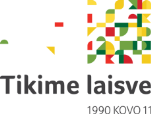 VARTOJIMO PREKIŲ IR PASLAUGŲ KAINŲ POKYČIAI2020 m. lapkritį, palyginti su spaliu, vartojimo prekių ir paslaugų kainos sumažėjo 0,1 proc. Daugiausia tam įtakos turėjo drabužių, kitų asmens priežiūros prietaisų, reikmenų ir priemonių, vaisių, avalynės, kavos, arbatos ir kakavos, mėsos ir jos produktų kainų sumažėjimas bei šilumos energijos, tabako gaminių, kitų niekur kitur nepriskirtų paslaugų, telekomunikacijų paslaugų kainų padidėjimas.Vartojimo prekių kainos per mėnesį sumažėjo 0,2 proc., o paslaugų – 0,1 proc.Valstybės ir savivaldybių institucijų administruojamos vartojimo prekių ir paslaugų kainos padidėjo 1,1 proc., rinkos – sumažėjo 0,3 proc. 1 pav. Vartojimo prekių ir paslaugų kainų pokyčiai per mėnesįPalyginti su ankstesniu mėnesiu2020 m. lapkritį, palyginti su spaliu, dėl sezoninių nuolaidų drabužių ir avalynės kainos sumažėjo 1,8 proc.Maisto produktų ir nealkoholinių gėrimų kainos sumažėjo 0,6 proc. Labiausiai kito kai kurių šviežių vaisių ir daržovių kainos: daugiausia sumažėjo kininių kopūstų, mandarinų, burokėlių, apelsinų, svogūnų kainos, bet padidėjo saldžiųjų paprikų, bulvių, pomidorų, gūžinių salotų, kriaušių kainos.Būsto, vandens, elektros, dujų ir kito kuro grupės prekių ir paslaugų kainų pokytį (kainos padidėjo 1,3 proc.) nulėmė šilumos energijos (8,5 proc.) kainų padidėjimas bei gaminių ir medžiagų būsto priežiūrai ir remontui (0,9 proc.) kainų sumažėjimas.Alkoholinių gėrimų ir tabako gaminių kainų pokytį (kainos padidėjo 0,4 proc.) nulėmė tabako gaminių (1 proc.), spirituotų gėrimų (0,3 proc.) kainų padidėjimas.1 lentelė. Didžiausi vartojimo prekių ir paslaugų kainų pokyčiai per mėnesį2020 m. lapkričio mėn., palyginti su spalio mėn.Procentais2020 m. lapkričio metinė (2020 m. lapkritį, palyginti su 2019 m. lapkričiu) infliacija sudarė 0,6 proc. Metinei infliacijai daugiausia įtakos turėjo restoranų, kavinių ir panašių įstaigų viešojo maitinimo paslaugų, odontologų paslaugų, atliekų rinkimo, tabako gaminių, spirituotų gėrimų, farmacijos gaminių, medicinos paslaugų kainų padidėjimas bei degalų ir tepalų, kietojo kuro, šilumos energijos, dujų kainų sumažėjimas. Vartojimo prekių kainos per metus sumažėjo 1 proc., paslaugų – padidėjo 4,4 proc. Valstybės ir savivaldybių institucijų administruojamos kainos per metus padidėjo 1,6 proc., rinkos – 0,5 proc.2 pav. Metinė infliacija 2015–2020 m. lapkričio mėn.2020 m. lapkritį vidutinė metinė infliacija sudarė 1,4 proc. 3 pav. Vidutinė metinė infliacija 2015–2020 m. lapkričio mėn.2 lentelė. Vartojimo prekių ir paslaugų kainų pokyčiai 2020 m. lapkričio mėn.Procentais Individualaus vartojimo išlaidų pagal paskirtį klasifikatorius (angl. Classification of Individual Consumption by Purpose – COICOP 1999).Įtaka bendram vartotojų kainų pokyčiuiDetalesnė informacija apie didžiausią įtaką bendram vartotojų kainų pokyčiui pateikiama lentelėse:Įtaka mėnesiniam vartojimo prekių ir paslaugų kainų pokyčiui.Didžiausia teigiama ir neigiama (–) įtakos bendram vartotojų kainų pokyčiui pagal COICOP 1999 vartojimo prekių ir paslaugų kategorijas.Vartojimo prekių ir paslaugų kainų pokyčius 2020 m. gruodį skelbsime 2021 m. sausio 11 d.Daugiau informacijos šia tema rasite Rodiklių duomenų bazėje.Statistinė informacija rengiama ir skleidžiama vadovaujantis Europos statistikos praktikos kodeksu.Daugiau susijusių terminų ir paaiškinimų ieškokite Statistikos terminų žodyne. Kaip keitėsi kainos nuo bet kurio Jus dominančio laikotarpio, galite pasiskaičiuoti infliacijos skaičiuoklėje: http://estatistika.stat.gov.lt/skaiciuokle/PaaiškinimaiMetinė infliacija – ataskaitinio mėnesio ir ankstesnių metų atitinkamo mėnesio vidutinio kainų lygio santykinis pokytis.Vidutinė metinė infliacija – dvylikos paskutinių mėnesių ir atitinkamų ankstesnių dvylikos mėnesių vidutinio kainų lygio santykinis pokytis.Kontaktinė informacija: Dalia SkirelienėKainų statistikos skyriaus vyriausioji specialistėTel. (8 5)  236 4741El. p. dalia.skireliene@stat.gov.lt© Lietuvos statistikos departamentasNaudojant Lietuvos statistikos departamento duomenis, būtina nurodyti šaltinį.Žymos: VKI, infliacija, kainos, vartojimo prekės ir paslaugos.Prekių ir paslaugų pavadinimasKainų padidėjimas, proc.Prekių ir paslaugų pavadinimasKainų sumažėjimas (–), proc.Švieži vaisiai ir daržovėsŠvieži vaisiai ir daržovėsŠvieži vaisiai ir daržovėsŠvieži vaisiai ir daržovėsSaldžiosios paprikos15,2Kininiai kopūstai–20,5Bulvės6,0Mandarinai–13,7Pomidorai5,8Burokėliai–12,9Gūžinės salotos4,1Apelsinai–12,7Kriaušės3,6Svogūnai–10,2Vynuogės3,8Baltagūžiai kopūstai–9,8Lapinės salotos3,3Morkos–8,8Spanguolės2,0Citrinos–8,4Špinatai1,4Melionai–6,2Bananai–5,9Kiviai–5,3Greipfrutai–5,2Maisto produktai ir nealkoholiniai gėrimaiMaisto produktai ir nealkoholiniai gėrimaiMaisto produktai ir nealkoholiniai gėrimaiMaisto produktai ir nealkoholiniai gėrimaiValgomieji subproduktai 4,0Arbata–6,0Lydytas sūris3,7Aliejus–5,6Gaivieji gėrimai3,7Vaisių ir daržovių sultys–5,2Rūgpienis3,5Džiovinti vaisiai–3,3Pievagrybiai3,1Ledai–2,8Kiaušiniai2,3Kava–2,4Šviežios ir atšaldytos jūros gėrybės 2,1Traškučiai–2,2Sviestas2,0Džiovintos daržovės–2,0Kalakutiena1,9Virtos dešros ir dešrelės–1,9Alkoholiniai gėrimai ir tabako gaminiaiAlkoholiniai gėrimai ir tabako gaminiaiAlkoholiniai gėrimai ir tabako gaminiaiAlkoholiniai gėrimai ir tabako gaminiaiTabako gaminiai1,0Spirituoti gėrimai0,3Vynas ir vyno produkcija0,1Ne maisto prekėsNe maisto prekėsNe maisto prekėsNe maisto prekėsKnygos2,4Patalynė–2,8Kūdikiams skirti reikmenys1,7Kosmetikos priemonės –2,2Produktai gyvūnams augintiniams1,4Avalynė–1,9Kilimai ir kilimėliai1,0Drabužiai–1,9Padangos0,9Kitos asmens priežiūros prekės–1,9Informacijos apdorojimo įrenginių reikmenys0,6Asmens higienos reikmenys–1,7Namų ūkio valymo ir priežiūros priemonės 0,5Gėlės–1,6Energetinės prekėsEnergetinės prekėsEnergetinės prekėsEnergetinės prekėsŠilumos energija8,5Benzinas–0,6Suskystintos automobilinės dujos0,9Suskystintos dujos maistui gaminti–0,2Dyzeliniai degalai0,5Skystasis kuras0,3Kietasis kuras0,2PaslaugosPaslaugosPaslaugosPaslaugosLaidojimo2,8Sanatorijų–2,5Fotografų teikiamos 2,0Transporto draudimo–2,5Judriojo ryšio 0,9Apgyvendinimo –1,8Medicinos0,9Aprangos nuomos–0,5Fizioterapijos0,9Avalynės taisymo0,7Baldų remonto0,6Kirpyklų ir asmens priežiūros įstaigų0,4Vartojimo prekių ir paslaugų skyriai pagal COICOP 19991Vartojimo išlaidų lyginamosios dalys bendrose vartojimo išlaidoseKainų padidėjimas, sumažėjimas (–)Kainų padidėjimas, sumažėjimas (–)Kainų padidėjimas, sumažėjimas (–)Kainų padidėjimas, sumažėjimas (–)Vartojimo prekių ir paslaugų skyriai pagal COICOP 19991Vartojimo išlaidų lyginamosios dalys bendrose vartojimo išlaidose2020 m. lapkričio mėn., palyginti su2020 m. lapkričio mėn., palyginti su2020 m. lapkričio mėn., palyginti suvidutinis metinis2019–2020 m. lapkričio mėn.
2018–2019 m. lapkričio mėn.Vartojimo prekių ir paslaugų skyriai pagal COICOP 19991Vartojimo išlaidų lyginamosios dalys bendrose vartojimo išlaidose2020 m. 
spalio mėn.2019 m. 
2019 m. 
vidutinis metinis2019–2020 m. lapkričio mėn.
2018–2019 m. lapkričio mėn.Vartojimo prekių ir paslaugų skyriai pagal COICOP 19991Vartojimo išlaidų lyginamosios dalys bendrose vartojimo išlaidose2020 m. 
spalio mėn.gruodžio mėn.lapkričio mėn.vidutinis metinis2019–2020 m. lapkričio mėn.
2018–2019 m. lapkričio mėn.Vartojimo prekės ir paslaugos100,0–0,10,30,61,4Maisto produktai ir nealkoholiniai gėrimai20,88–0,60,80,62,5Alkoholiniai gėrimai ir tabako gaminiai8,460,44,03,43,0Drabužiai ir avalynė6,77–1,8–1,5–2,8–0,1Būstas, vanduo, elektra, dujos ir kitas kuras11,341,3–3,2–2,4–3,4Būsto apstatymas, namų apyvokos įranga ir kasdienė būsto priežiūra5,160,22,53,02,9Sveikatos priežiūra7,370,26,66,96,3Transportas14,73–0,1–6,1–4,6–2,3Ryšiai2,980,52,12,11,1Poilsis ir kultūra7,40–0,9–0,20,91,5Švietimas1,810,16,86,87,6Viešbučiai, kavinės ir restoranai6,00–0,13,74,25,3Įvairios prekės ir paslaugos7,10–0,61,92,22,3Vartojimo prekės69,62–0,2–1,0–1,00,0Vartojimo paslaugos30,38–0,13,14,44,8